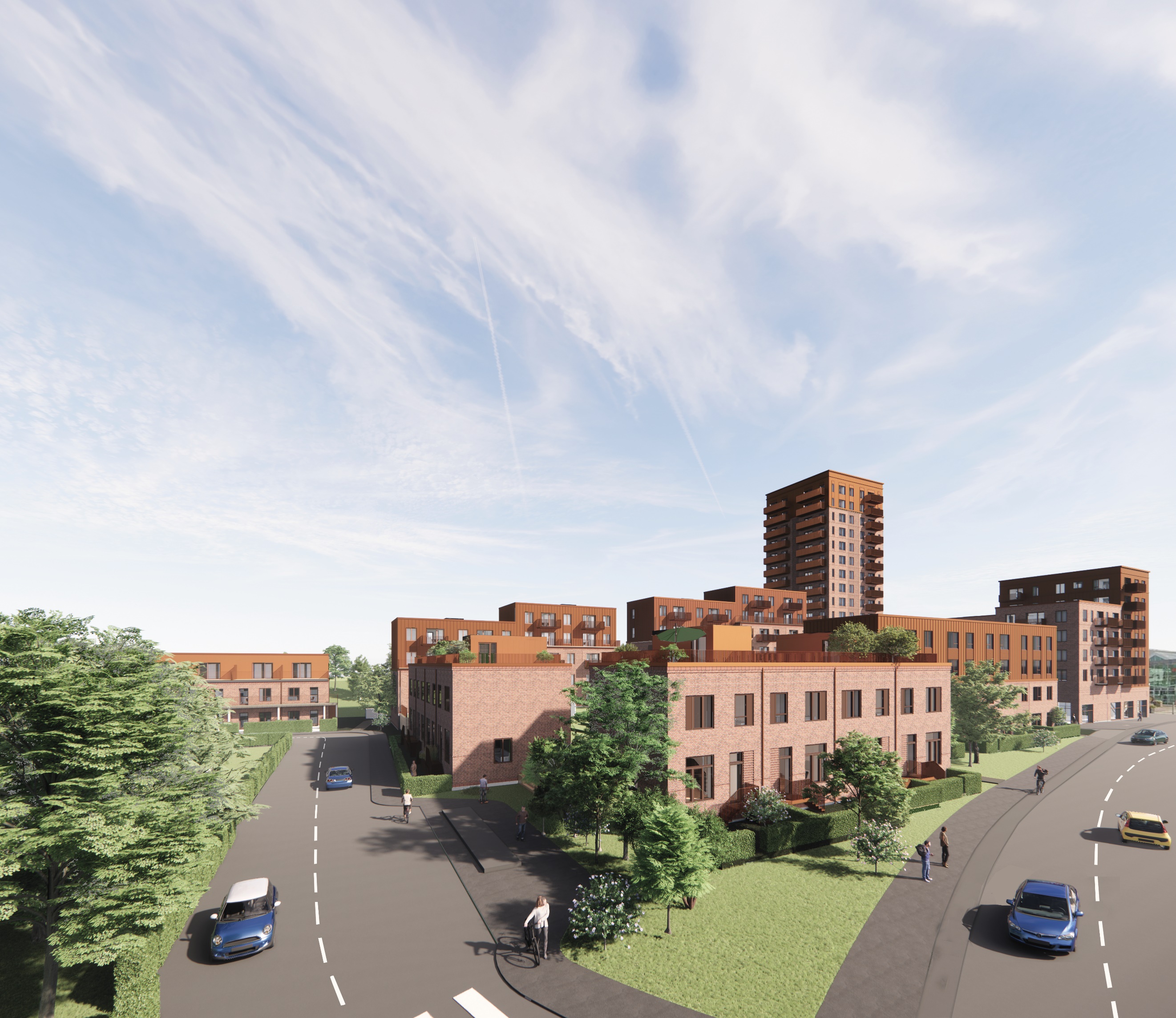 
BYGHERRE:AKFADRESSE:Kløverprisvej, HvidovreOPGAVEN:Opførsel af 171 etageboliger og rækkehuse, udført i totalentreprise.UDFØRSELSPERIODE:2023-2025RÅDGIVNINGSYDELSEN:Ingeniørrådgivning på konstruktioner og anlæg.AREAL: 15.870 m²MOTIVERET BESKRIVELSE:Grønnebro ligger centralt i Hvidovre og består af 4 etagebebyggelser med lejligheder på 66-116 m.² og rækkehuse på 118-126 m². Det er et byggeri med fokus på bæredygtige løsninger, det være sig sociale, miljømæssige eller økonomiske. Byggeriet skal certificeres til DGNB Guld. Den nye bebyggelse er tænkt til at skulle ændre hele områdets karakter fra et overset område til en attraktiv og moderne del af byen. ARKITEKT:Mangor & Nagel